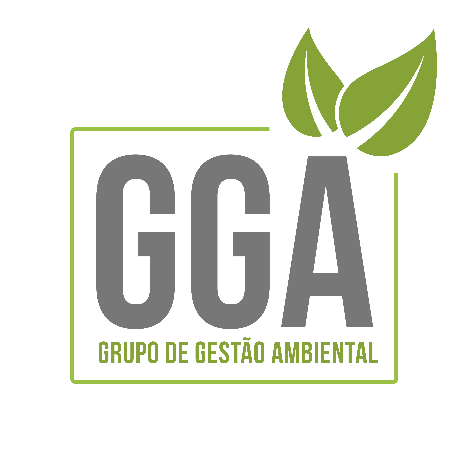 FICHA DE INSCRIÇÃO AO EDITAL DE SELEÇÃO PARA NOVOS MEMBROS DO GGA – GRUPO DE GESTÃO AMBIENTAL DA UFPI/CPCEFavor preencher essa ficha e enviar  para o e-mail jamyllaguerra@gmail.com até 10 de dezembro de 2019NOMEMATRÍCULACURSOPERÍODOPARTICIPA DE ALGUMA ATIVIDADE ACADÊMICA, GRUPO DE ESTUDO, PESQUISA OU EXTENSÃO:        SIM (      )     NÃO (     )PARTICIPA DE ALGUMA ATIVIDADE ACADÊMICA, GRUPO DE ESTUDO, PESQUISA OU EXTENSÃO:        SIM (      )     NÃO (     )SE SIM, QUAL?QUAL SUA DISPONIBILIDADE DE HORÁRIO?COMO CONHECEU O GGA?DE QUE FORMA PRETENDE CONTRIBUIR COM O GRUPO?